Мы часто видим детей, которые устраивают истерики в людных местах или выкрикивают грубые слова. В таких случаях мы думаем: «Почему родители не научили ребенка хорошим манерам?» Но многие из нас и сами не знают, каким именно манерам нужно учить ребенка в детстве. Основные правила поведения, которым нужно научить детей, не так уж сложны. Однако если этого не сделать, ребенок вырастет невоспитанным взрослым. И такое положение вещей изменить будет гораздо сложнее. Прививать ребенку хорошие манеры важно потому, что это учит его быть внимательным к окружающим. Иными словами, манеры помогают детям стать лучше. Привить ребенку хорошие манеры в короткий срок невозможно. Это длительный процесс, и начинать его нужно с раннего детства. Например, когда дети обмениваются игрушками, они учатся заботиться о близких людях. Также они учатся дружбе. Иными словами, хорошие манеры – это не признак высших слоев общества, а навык, необходимый каждому. Рассмотрим основные правила поведения, которым необходимо научить ребенка. Говорить «пожалуйста», «спасибо», «извините». Если ребенок хочет что-то, он должен сказать об этом вежливо, например: «Дайте мне, пожалуйста, попить». Это и есть хорошие манеры. Выражение благодарности, когда ребенок получает желаемое, также важно. Если ребенок толкнул кого-то или что-то пролил, он должен сказать: «Мне очень жаль». Дети часто проявляют неуважительные реакции в таких случаях. Если ребенок не расслышал, что ему сказали, он должен сказать: «Извините, я не расслышал». Эти фразы – не просто вычурные слова. Они помогают ребенку понять, как важно относиться к окружающим уважительно. Никогда не говорить плохо о внешности людей. Дети должны знать, что невежливо высказывать комментарии о внешности людей. Нельзя также высмеивать своих сверстников. Объясните ребенку, что цвет кожи, рост, внешняя красота и т.д. дается человеку от природы и это нельзя обсуждать. Нельзя также смеяться над именами или фамилиями людей или говорить фразы типа «ты скучный». В общении с людьми справедливо всем известное правило: если тебе нечего сказать – промолчи. Приветствовать гостей улыбкой или словами «привет» или «здравствуйте». Для взрослых это правило может показаться банальностью, потому что уже крепко вошло в привычку. Но дети иногда не обращают внимания на такие детали. Не обращать внимания на появление гостя – это невежливо. Необходимо научить ребенка приветствовать гостей, даже незнакомых, улыбкой и приветственным словом. Рукопожатие и зрительный контакт также являются элементами этикета при приветствии. Если ребенок не обращает внимания на кого-то из пришедших домой родителей, – это невежливо. Более того, когда кто-то уходит, также необходимо улыбнуться и попрощаться. Такое поведение – не лицемерие. Вы даете понять ребенку, что каждый человек заслуживает уважения и любезного обращения. Стучать, прежде чем входить.  Приучите ребенка стучать, прежде чем входить в комнату. Дети не хотят вторгаться в чью-то частную жизнь, однако их следует научить этому простому действию. И научить этому ребенка следует дома. Родители могут не уделять такой привычке должного внимания, считая ее банальной. Но ситуация выглядит иначе, когда ребенок входит к вам в спальню, когда вы спите. Поэтому научите ребенка стучать, прежде чем входить. Не перебивать окружающих.  Прерывать другого человека, когда он говорит, невежливо, независимо от того, ребенок это или взрослый. Научите его, что он может начать говорить только тогда, когда закончит его собеседник. Перебивать собеседника – неуважительно. Кроме того, во время разговора важно уделять полное внимание собеседнику и поддерживать зрительный контакт. Не шептать на ухо. Ребенок не должен подходить к маме и шептать ей что-то на ухо, когда она разговаривает с гостями. Объясните ребенку, что это невежливо, и он должен говорить вслух. Если он стесняется или не может сказать что-либо вслух, он должен сказать: «Извини, можно тебя на минуточку? Это важно». Прикрывать рот, когда он чихает или кашляет.  Ребенок может забыть прикрыть рот, кашляя или чихая. Поэтому родители должны приучить его к этому. Объясните ему, что важно прикрывать рот рукой или платком, иначе микробы попадут на тех, кто находится рядом. Также неприлично высмаркивать нос в присутствии других людей. При необходимости это можно сделать в ванной. Всегда делиться своими сладостями и игрушками. Научите ребенка предлагать угощение людям, которые находятся рядом, если он собирается что-то есть. Например, если у него есть коробка конфет, он должен предложить конфеты другим людям, и только после этого есть самому. Кроме того, следует делиться своими игрушками со сверстниками. Если в гости пришел другой ребенок, невежливо говорить ему: «Не трогай мои игрушки». Представляться во время звонка по телефону.  Важно также научить ребенка правилам телефонного этикета, хотя часто им уделяется недостаточно внимания. Объясните ребенку, что он должен всегда представляться, когда звонит кому-либо по телефону, и только после этого переходить к сути разговора. Это основное правило телефонного этикета. Его выполнение принесет ребенку большую пользу в старшем возрасте. Не брать чужие вещи. Дети не должны брать вещи, которые им не принадлежат, даже если они испытывают любопытство. Они с раннего возраста должны уважать личные границы других людей. Чужие вещи трогать нельзя даже в своем доме, если только вам не разрешили это. Кроме того, если ребенку разрешили в гостях поиграть какой-либо игрушкой, он не должен просить забрать ее домой или устраивать по этому поводу истерику. Возвращать то, что вы взяли.  Если ребенок взял стакан воды или еду в свою комнату, он должен вернуть пустой стакан или тарелку обратно на кухню. Если ребенок переоделся, старую одежду он должен отнести в корзину для грязной одежды. Если он играл своими игрушками, после этого он должен сложить их в коробку, а не бросать на пол. Дети, которые учатся организованности, в будущем становятся ответственными и воспитанными взрослыми. Благодарить за подарки.  Все родители должны научить этому своих детей. Это важно, ведь дети получают много подарков от бабушек, дедушек, других родственников и знакомых в течение года. Следует выражать благодарность за каждый подарок. Возможно, ребенок хотел получить что-то другое, но он должен поблагодарить человека за то, что он уделил время на то, чтобы выбрать и подарить подарок. Если подарок ребенку не понравился, можно поблагодарить просто за внимательность и любезность. Правила поведения за столом. Особенно важно научить ребенка правилам поведения за столом. Многие семьи собираются за столом, и семейные ужины становятся хорошим поводом научить ребенка правилам поведения.Желаем Вам удачи и очень надеемся на то, что наши советы окажутся для Вас полезными.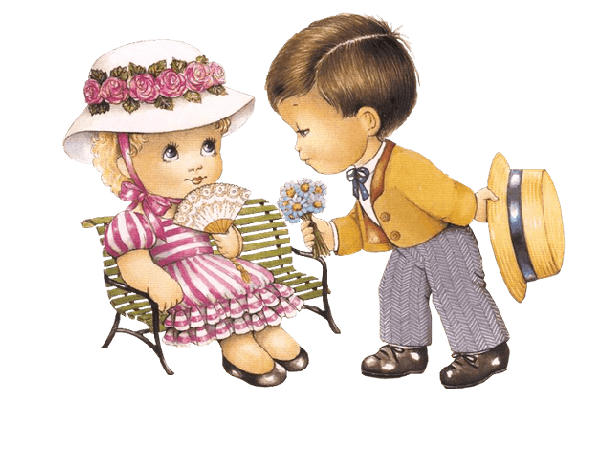 